T.C.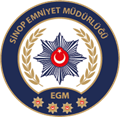                                                                                                                                                                                        SİNOP VALİLİĞİİL EMNİYET MÜDÜRLÜĞÜ…………… ŞUBE MÜDÜRLÜĞÜ/BÜRO AMİRLİĞİHİZMET STANDARTLARI TABLOSUBaşvuru esnasında yukarıda belirtilen belgelerin dışında belge istenilmesi, eksiksiz belge ile başvuru yapılmasına rağmen hizmetin belirtilen sürede tamamlanmaması veya yukarıdaki tabloda bazı hizmetlerin bulunmadığının tespiti durumunda ilk müracaat yerine ya da ikinci müracaat yerine başvurunuz. SIRANOHİZMETİN ADIBAŞVURUDA İSTENİLEN BELGELERHİZMETİN TAMAMLANMA SÜRESİ(EN GEÇ SÜRE)1KAYIP PLAKA1-ARAÇ SAHİBİNİN DİLEKÇESİ, 2-ARAÇ SAHİBİ DEĞİLSE NOTERDEN ALDIĞI VEKÂLETNAMESİ.3-(KİHPİ) SİSTEMİNDEN KAYIP VERİ GİRİŞİ YAPILIR POLNET SİSTEMİNDEN ARAÇ ÖZET BİLGİSİ ÇIKARILIR. 10 DK.2KAYIP TESCİL BELGESİ MÜRACAATI1-ARAÇ SAHİBİNİN DİLEKÇESİ, 2-ARAÇ SAHİBİ DEĞİLSE NOTERDEN ALDIĞI VEKÂLETNAMESİ.3-(KİHPİ) SİSTEMİNDEN KAYIP VERİ GİRİŞİ YAPILIR 10 DK.3TESCİLLİ ARACA PLAKA TAHSİSİ1-ARAÇ SAHİBİNİN DİLEKÇESİ, 2-ARAÇ SAHİBİ DEĞİLSE NOTERDEN ALDIĞI VEKÂLETNAMESİ İSTENİR. 3- TAHSİS İŞLEMİNİN VERİ GİRİŞİ4- DÖKÜM ALMA VE ONAY İŞLEMİ10 DK.4TESCİLSİZ ARACA PLAKA TAHSİS İŞLEMİ1-  TESCİLSİZ ARAÇ SAHİBİNİN DİLEKÇESİ2- PROFORMA FATURA SURETİ 3-PLAKA TAHSİS FİŞİ BASIMI.4- ARACIN VE ŞAHSIN KİMLİK BİLGİLERİNİ İÇERİR DÖKÜMANLAR.20 DK.5İLÇE TRAFİK KOMİSYONU BAŞKANLIĞINA YAPILAN TÜM MÜRACAATLARIN SEKRETERYALIĞI1-  KOMİSYON BAŞKANLIĞINA MÜRACAAT DİLEKÇESİ2-  DİLEKÇENİN DEĞERLENDİRİLMESİ VE ÖN İNCELEME3- KOMİSYON TOPLANMASI VE KARARAR BAĞLANMASI4- ALINAN KARARLARIN VALİLİK ONAYI VE TEBLİĞİ30 GÜN 6GEÇİCİ İPTALİ OLAN SÜRÜCÜ BELGE TESLİM İŞLEMİ 1-  BELGE SAHİBİNİN MÜRACAAT DİLEKÇESİ2-  SÜRÜCÜ BELGESİNİN TESLİM ŞARTLARININ KONTROLÜ (BORÇ SORGULAMA, SUDGE VE PSİKO TEKNİK RAPORLARI İBRAZI)3- VERİ GİRİŞİ VE DÜŞÜM İŞLEMLERİ 4- TESLİM TESELLÜM TUTANAKLARININ HAZIRLANMASI VE TESLİMİ20İlk Müracaat YeriİLÇE EMNİYET MÜDÜRLÜĞÜ İkinci Müracaat YeriGERZE KAYMAKAMLIĞIİsimEROL ULAŞİsimUnvanİLÇE EMNİYET MÜDÜRÜ UnvanAdres 19 MAYIS MH. SİNOP CD. GERZE/ SİNOPAdresTel03687184320TelFaks0 368 7181671FaksE-Posta sinop@egm.gov.trE-Posta